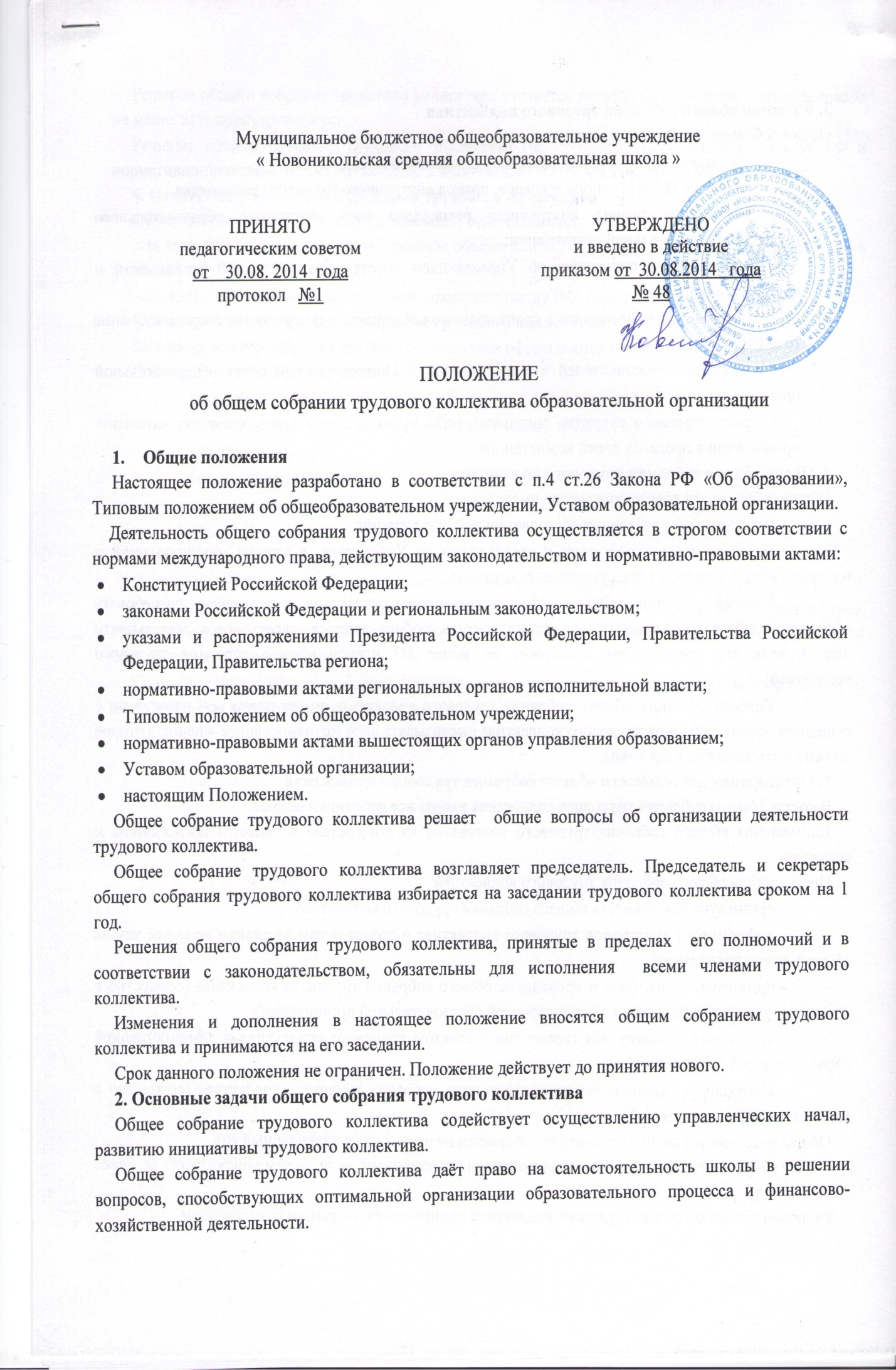         3. Функции общего собрания трудового коллективаОбщее собрание трудового коллектива:обсуждение устава образовательной организации; принятие коллективного договора, правил внутреннего трудового распорядка;обсуждение правил внутреннего распорядка всех участников образовательного процесса образовательной организации; рассмотрение положения об Управляющем совете образовательной организации и порядке его  избрания; определение численности и срока полномочий комиссии по трудовым спорам, избрание ее членов;избрание представителей в Управляющий и Попечительский совет образовательной организации;рассмотрение и принятие локальных актов в соответствии с уставом образовательной организации в пределах своей компетенции.4. Права общего собрания трудового коллективаОбщее собрание трудового коллектива имеет право:участвовать в управлении образовательной организации;выходить с предложениями и заявлениями на Учредителя, в органы муниципальной и государственной власти, в общественные организации.Каждый участник общего собрания трудового коллектива имеет право потребовать обсуждения общим собранием трудового коллектива любого вопроса, касающегося деятельности школы, если его предложение поддержит не менее 1/3 членов общего собрания трудового коллектива;Каждый участник общего собрания трудового коллектива имеет право при несогласии с решением общего собрания трудового коллектива высказывать свое мотивированное мнение, которое должно быть занесено в протокол.5. Организация деятельности общего собрания трудового коллективаВ состав общего собрания трудового коллектива входят все работники школы.Для ведения общего собрания трудового коллектива из его состава избирается председатель и секретарь. Председатель общего собрания трудового коллектива:организует деятельность общего собрания трудового коллектива;информирует участников трудового коллектива о предстоящем заседании не менее чем за 15 дней до его проведения;организует подготовку и проведение общего собрания трудового коллектива (совместно с советом трудового коллектива и администрацией образовательной организации);определяет повестку дня (совместно с советом трудового коллектива и администрацией образовательной организации);контролирует выполнение решений общего собрания трудового коллектива (совместно с советом трудового коллектива).Общее собрание трудового коллектива собирается не реже 2 раз в календарный год.Общее собрание трудового коллектива считается правомочным, если на нем присутствует не менее 75% членов трудового коллектива.Решения общего собрания трудового коллектива принимаются открытым голосованием.Решение общего собрания трудового коллектива считается принятым, если за него проголосовало не менее 51% присутствующих.Решение общего собрания трудового коллектива (не противоречащее законодательству РФ и нормативно-правовым актам) обязательно к исполнению всеми членами трудового коллектива.6. Ответственность общего собрания трудового коллективаОбщее собрание трудового коллектива несет ответственность :– за выполнение, выполнение не в полном объеме или невыполнение закрепленных за ней задач и функций;– соответствие принимаемых решений законодательству РФ, нормативно-правовым актам.7. Делопроизводство общего собрания трудового коллективаЗаседания общего собрания трудового коллектива оформляются протоколом.В книге протоколов фиксируются:дата проведения;количественное присутствие (отсутствие) членов трудового коллектива;повестка дня;ход обсуждения вопросов;предложения, рекомендации и замечания членов трудового коллектива;решение.Протоколы подписываются председателем и секретарем собрания.Нумерация протоколов общего собрания трудового коллектива ведется от начала учебного года.Книга протоколов общего собрания трудового коллектива нумеруется постранично, прошнуровывается, скрепляется печатью образовательной организации и подписывается директором образовательной организации.Книга протоколов общего собрания трудового коллектива хранится в делах школы и передается по акту (при смене руководителя, передаче в архив).